The Topsham School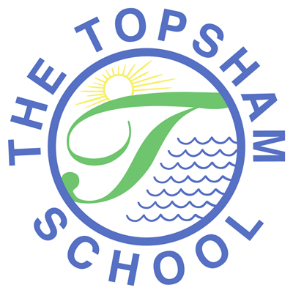  Inspiring Excellence in EveryoneHeadteacher: Mrs Emma PipeOrchard WayTopshamEX3 ODNadmin@topsham.devon.sch.uk01392 874498July 2021Dear Parents / Carers     MUSIC AND SPEECH AND DRAMA LESSONS AT THE TOPSHAM SCHOOL 2021-2022If you would like your child to begin peripatetic instrumental music within school in September, please visit the Music Devon website to register your child. http://www.musicdevon.com/If you have any queries, please email Music Devon admin@musicdevon.comIf you would like your child to continue lessons they are already having, please email admin@musicdevon.com to confirm that your child will be continuing with lessons in September.Please register your child for lessons or email to confirm they will be continue with existing lessons by 23rd July at the latest.Music Devon tuition is available on an individual basis or paired for guitar. The cost is as follows:Individual 30 minutes	-	£15.00 per lessonIndividual 20 minutes	-	£10.00 per lessonIndividual 15 minutes          -   	£7.50 per lessonThere will usually be 10-12 lessons per term for which you will be billed directly by Music Devon. If a child misses a lesson it will have to be paid for.  If a teacher misses a lesson it will be made up or refunded.  Should your child wish to discontinue lessons, notice in writing is required at least eight weeks in advance.  If your child wishes to discontinue lessons at the end of a term, eight weeks’ notice is still required.Devon Music Services will continue to hire out instruments. The options available are:Trumpet	                Cornet		                 Trombone		EuphoniumKeyboard                    Piano                                      Singing                        PercussionViolin	                              Viola	                                  Clarinet	                              Flute		Oboe                       Saxophone                                 Guitar                             DrumsUkuleleType of lesson:Individual – 20 minutesIndividual - 30 minutesIndividual – 15 minutes (Guitar only)Group – 30 minutes (Guitar only)SPEECH AND DRAMA LESSONSPlease email Mrs Thalia Squire directly (thaliasquire@iclould.com) if you would like your child to begin tuition for the first time or if you would like your child to continue with Speech and Drama lessons (confirmation email).If you have any further questions relating to peripatetic lessons, please email me directly lpearson@topsham.devon.sch.uk  Yours sincerelyMrs L PearsonMusic Administrator